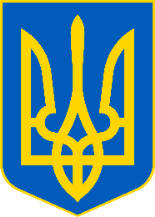 У Головному управлінні ДПС у Чернівецькій області інформують, що фізична особа – громадянин, яка не є суб’єктом господарювання, може отримати інформацію про наявність (відсутність) податкового боргу, в Електронному кабінеті платника. У приватній частині Електронного кабінету режим «Стан розрахунків з бюджетом» надає користувачу Електронного кабінету доступ до своїх особових рахунків зі сплати податків, зборів та інших платежів (дані інтегрованої картки платника). При цьому, червоним кольором позначено суми заборгованості перед бюджетом. У податковому відомстві роз’яснюють, вхід до приватної частини Електронного кабінету здійснюється після проходження користувачем електронної ідентифікації онлайн з використанням кваліфікованого електронного підпису, отриманого у будь-якого Кваліфікованого надавача електронних довірчих послуг або через Інтегровану систему електронної ідентифікації - id.gov.ua (MobileID та BankID). Крім цього, у разі виникнення у платника податків податкового боргу, контролюючий орган надсилає (вручає) йому податкову вимогу в порядку, визначеному для надсилання (вручення) податкового повідомлення-рішення. Податкова вимога може надсилатися (вручатися) контролюючим органом за місцем обліку платника податків, в якому обліковується податковий борг платника податків. Слід зазначити, що податкова вимога не надсилається (не вручається), якщо загальна сума податкового боргу платника податків не перевищує шістдесяти неоподатковуваних мінімумів доходів громадян (1020 грн). У разі збільшення загальної суми податкового боргу до розміру, що перевищує шістдесят неоподатковуваних мінімумів доходів громадян, контролюючий орган надсилає (вручає) податкову вимогу такому платнику податків. У податковій службі Буковини наголошують, наразі надання електронних довірчих послуг здійснюється лише за попереднім записом.Відтак, юридичні та фізичні особи можуть отримати безкоштовно кваліфіковані електронні підписи в пункті кваліфікованого надавача електронних довірчих послуг Інформаційно-довідкового департаменту ДПС, розташованому в Центрі обслуговування платників Чернівецької ДПІ ГУ ДПС за адресою м. Чернівці, вул. Героїв Майдану, 200А, каб. №110, тел. (0372) 514379.Детальна інформація розміщена на інформаційному ресурсі: https://acskidd.gov.ua/.